Các góc mầm non đẹp, thu hút mọi bé đến trường    Nhiệm vụ của mỗi thầy cô là tạo ra một môi trường hoạt động vui, khỏe, tích cực cho học sinh giúp trẻ thích thú tham gia các hoạt động của lớp với tư duy sáng tạo, nhiệt tình mỗi ngày, điều đó phụ thuộc vào cách trang trí, hình thức tổ chức lớp học ở lớp. Hình thức tổ chức học tập hoạt động theo các góc được sử dụng phổ biến với các trường học hiện nay. Hoạt động góc mang đến giá trị giáo dục thực sự tuyệt vời, có thể giúp trẻ phát triển tinh thần hoạt động nhóm, phát triển thẩm mỹ, phát triển thể chất, phát triển nhận thức và là phương tiện không thể thiếu nhằm giúp phát triển tư duy toàn diện, tích cực. Tuy nhiên để hiệu quả học tập đạt kết quả tốt nhất đối với hoạt động góc cần tạo môi trường trang trí phong phú và phù hợp với chức năng của trẻ mẫu giáo bé.   Sau đây là một vài hình ảnh đẹp của các con.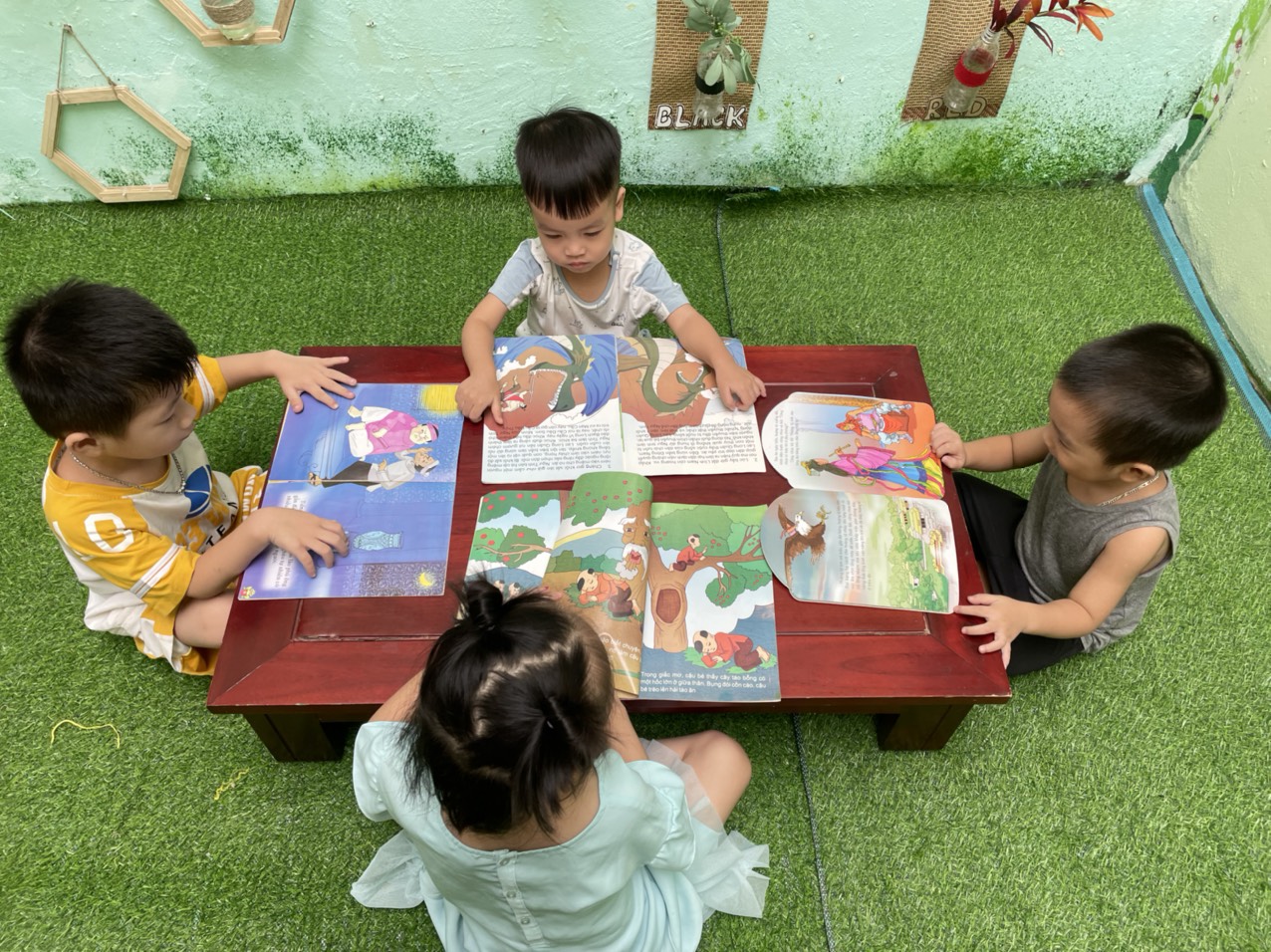 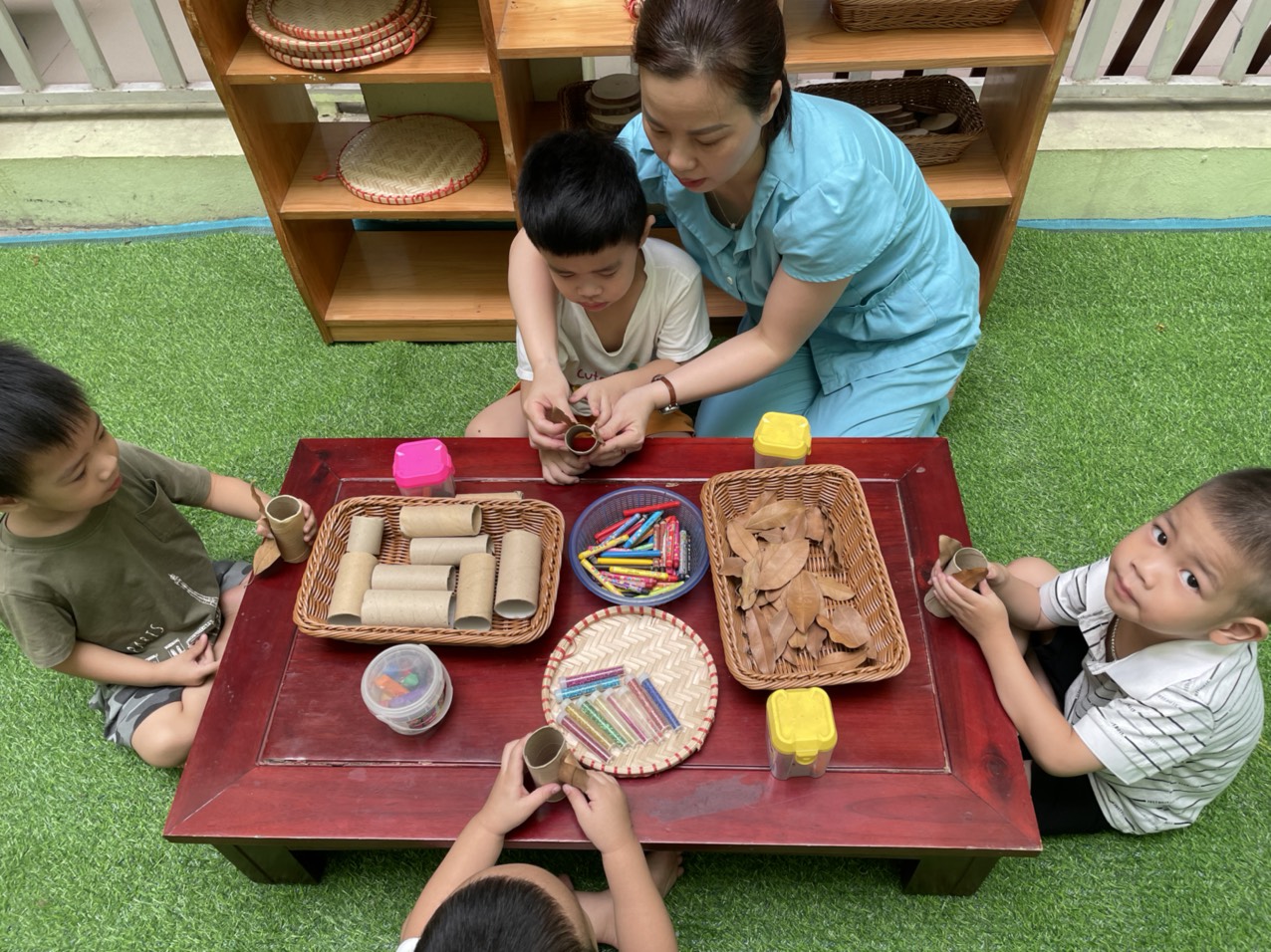 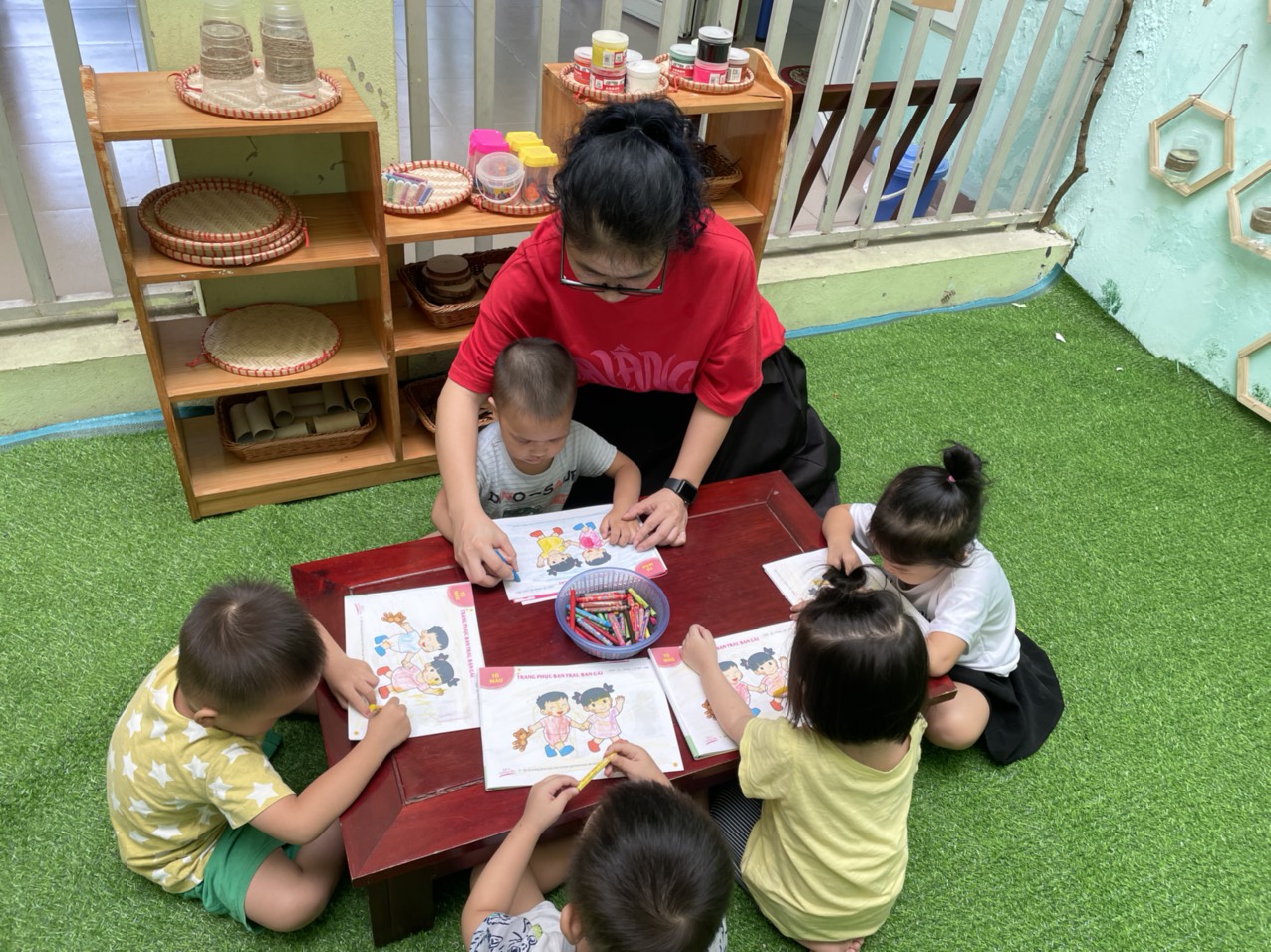 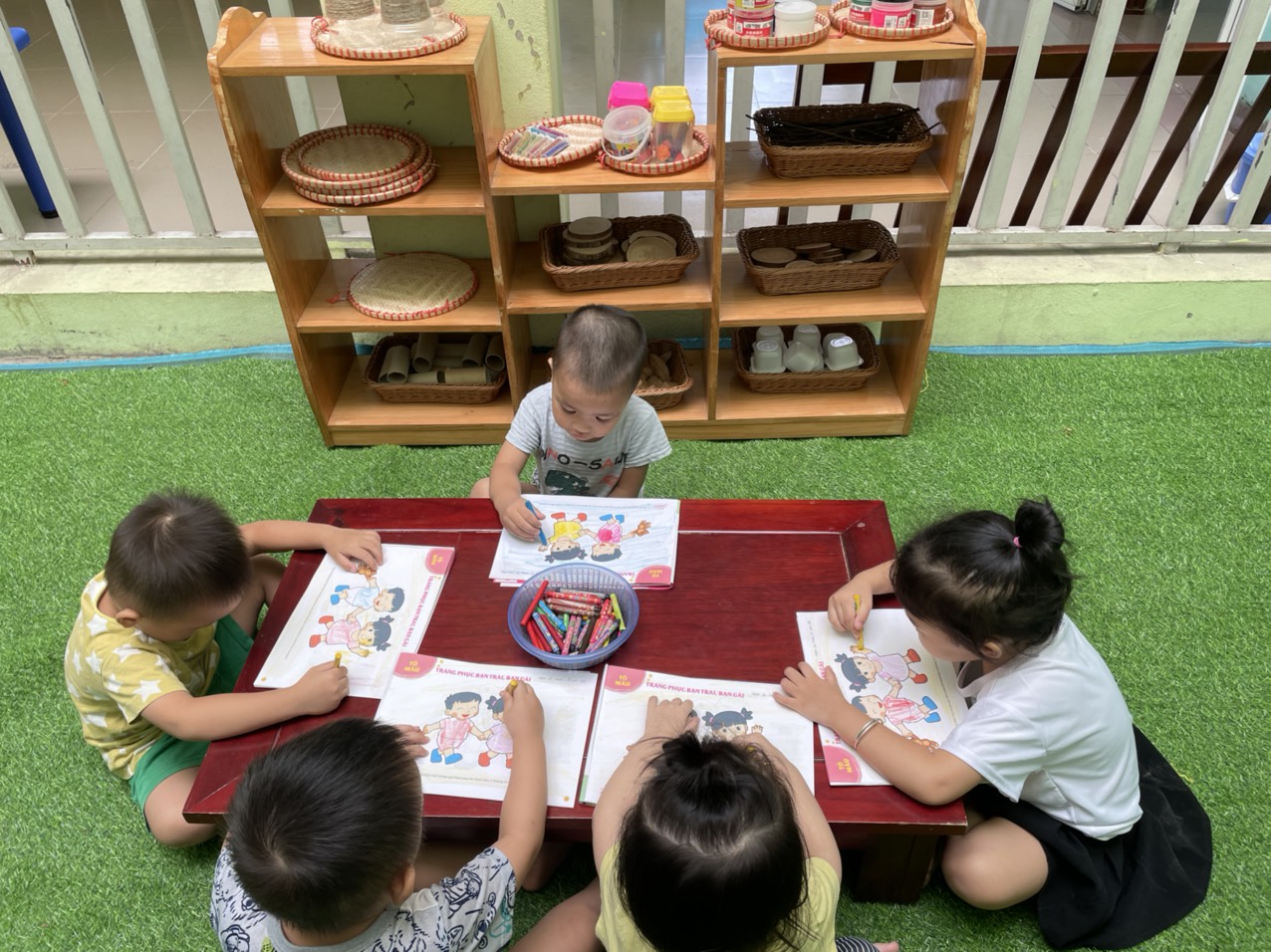 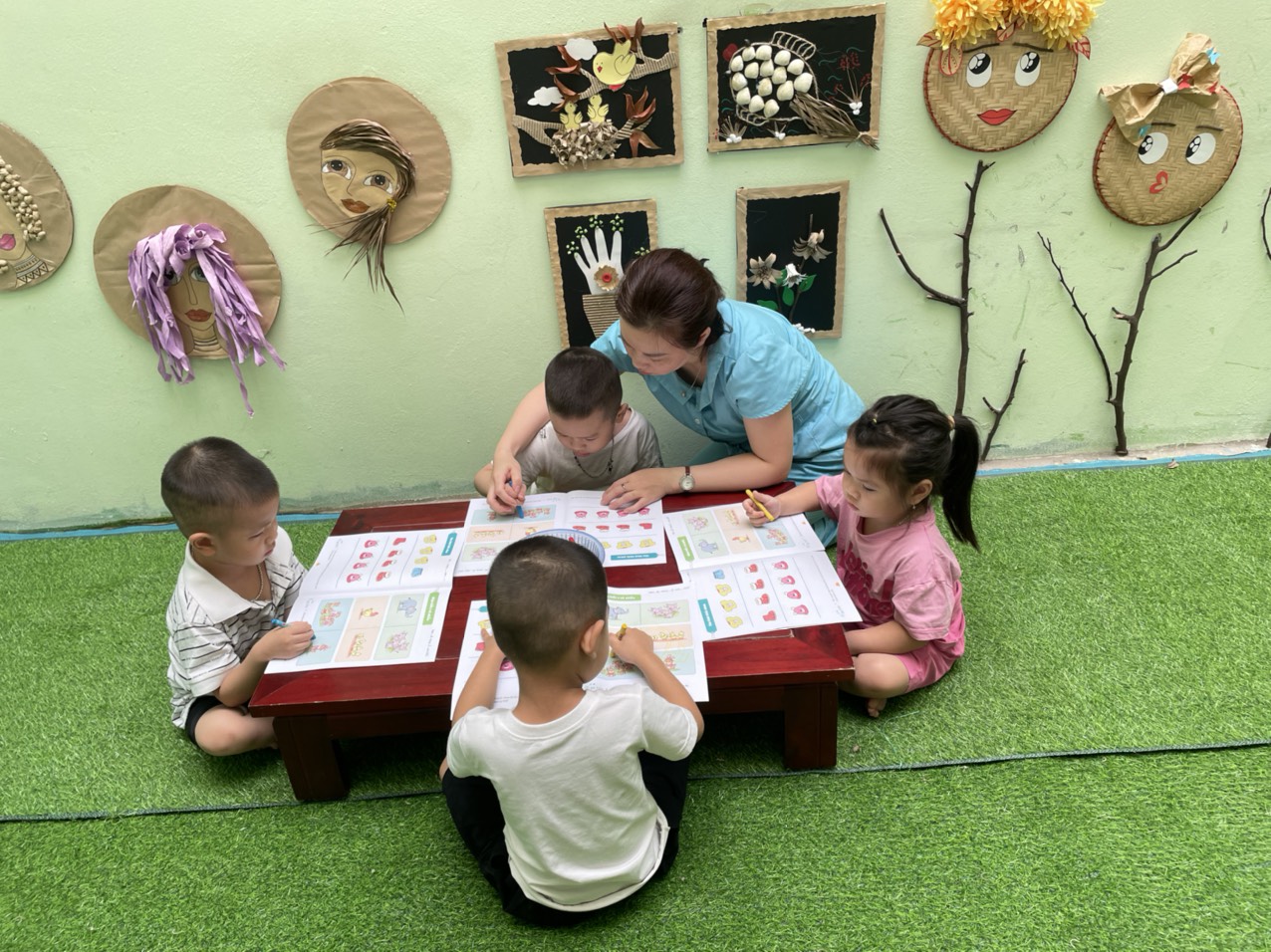 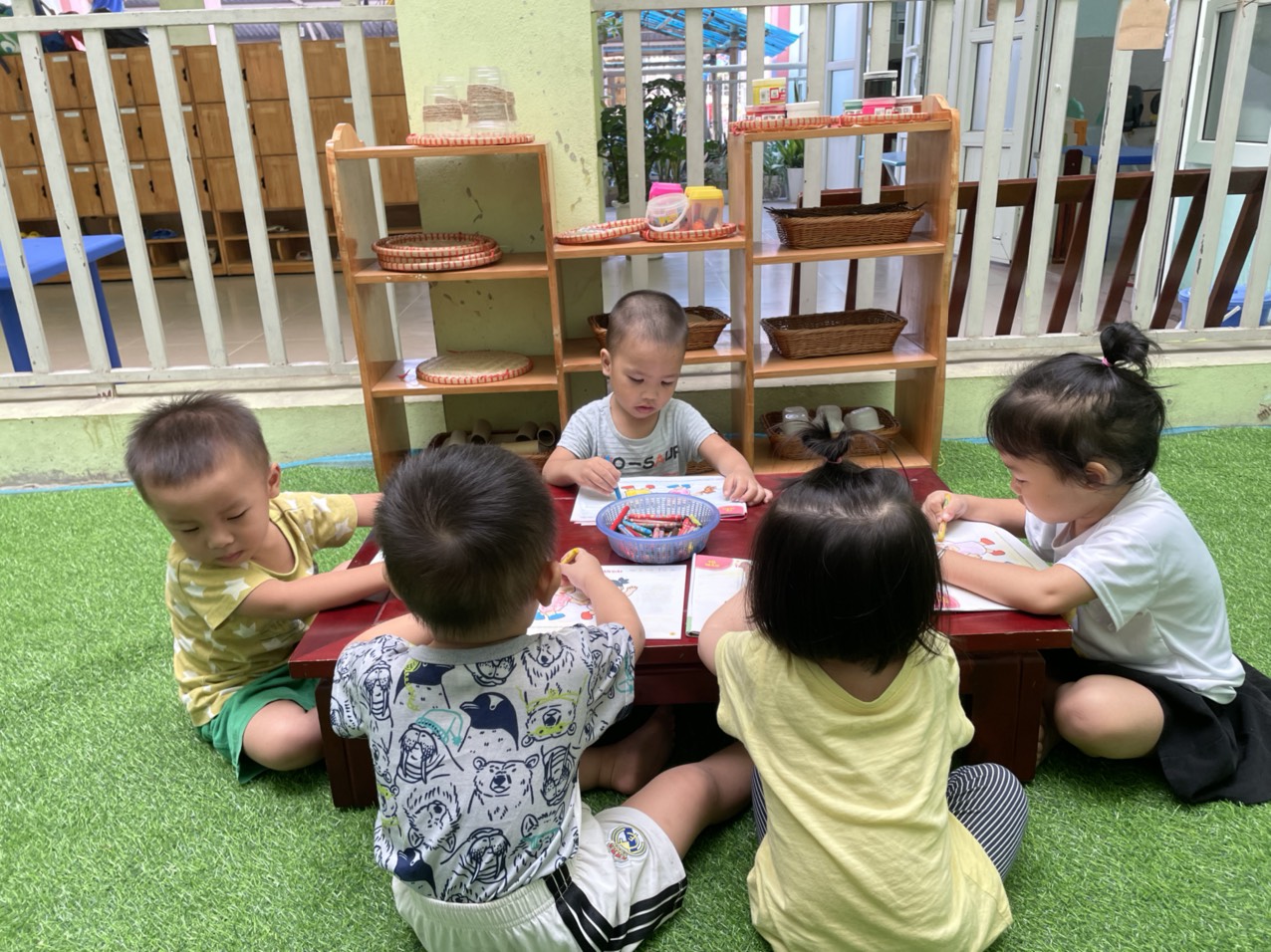 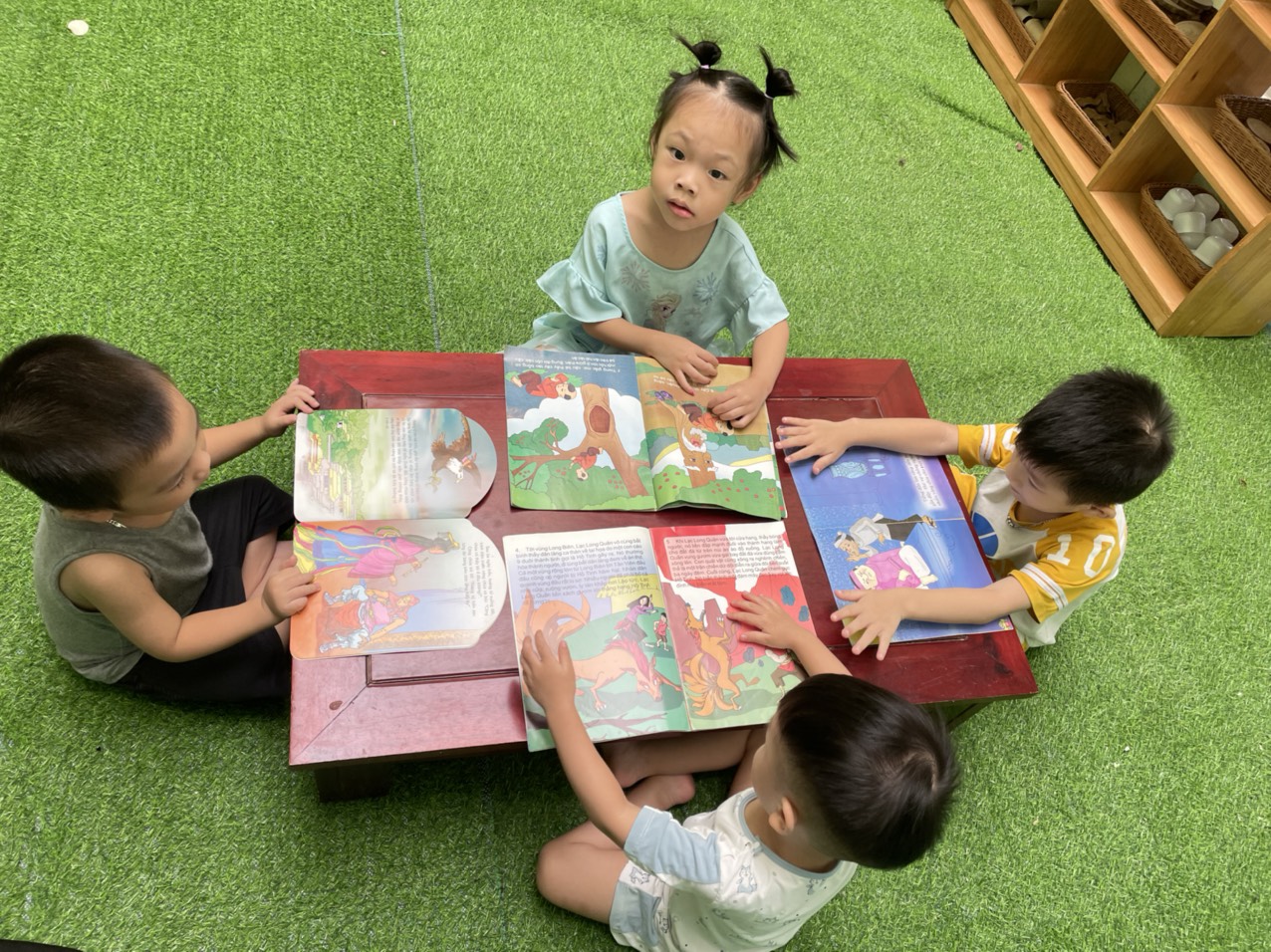 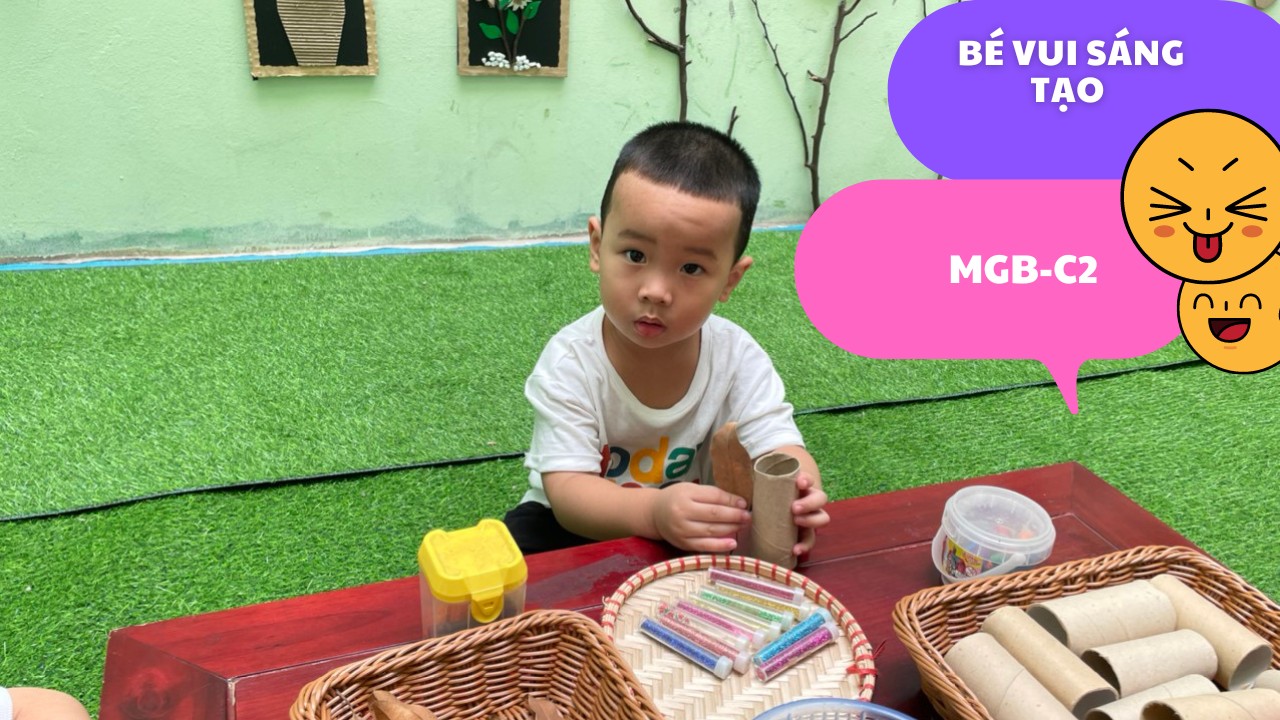 